بسمه تعالی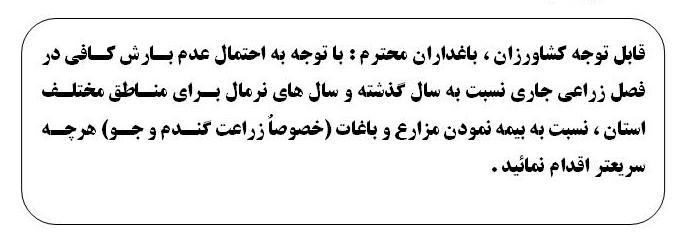                                                                  مدیریت جهاد کشاورزی اردستان